2 статьяТаштыпу - 250 лет       Паршуков Владимир Александрович, потомок казаков станицы Таштыпской, автор статьи.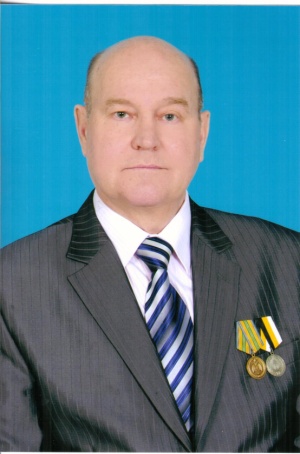       432035, г. Ульяновск, проспект Гая, дом 61, кв. 21.      Телефоны: (8422)654-021, 8-960-366-07-33        e-mail: parvla@mail.ru     Владимир Александрович не один десяток лет собирал исторический материал о таштыпском  казачестве. Он прислал часть своего архива для того, чтобы мы познакомили своих читателей и оставшихся потомков с прошлым своего села, с родственными корнями. Мы  глубоко признательны Владимиру Александровичу за предоставленный материал и с огромным удовольствием начинаем печатать его материал на страницах «Вестника».КАЗАКИ СТАНИЦЫ ТАШТЫПСКОЙ В ГОДЫ РЕВОЛЮЦИИ И ГРАЖДАНСКОЙ ВОЙНЫ    	С началом Февральской революции 1917 г. в Красноярске был создан исполнительный комитет Совета рабочих солдатских и казачьих депутатов. На общем собрании Красноярского казачьего дивизиона, первой сотни Иркутского казачьего дивизиона, третьей батареи Сибирского запасного артиллерийского дивизиона казаками и солдатами были поддержаны завоевания революции. Председательствовал на этом собрании таштыпский казак урядник Ананий Гордеевич Шахматов.   	17 апреля этого же года А.Г. Шахматов участвовал в работе Красноярского уездного съезда уполномоченных сельских обществ, представителей волостных и сельских комитетов. Получив слово для выступления, Ананий Гордеевич попросил прощения у присутствующих за «несознательные действия» казаков в прошлом и заверил, что казаки будут надежно охранять завоеванную свободу.    	По воспоминаниям А.К. Потанина (Краткий очерк истории села Таштып), известие о свержении царя в Таштыпе встретили с ликованием. Была организована мощная демонстрация во главе с учителем Раевским. В демонстрации участвовали почти все школьники и вся рабочая и крестьянская беднота. Демонстранты шли с красными знаменами и пением революционных песен: «Смело товарищи, в ногу», «Варшавянка» и другие. Когда демонстрация поравнялась с лавкой потребительской кооперации, с ее высокого крыльца «послышались злобные выкрики местной буржуазии…».    	Впоследствии в Таштыпе образовалось два враждебных друг другу лагеря: «Маркеловцы» по имени Ивана Маркеловича Кузьмина, купца с казацкой стороны и «Олофинцы» по имени Александра Ивановича Олофинского, революционера убитого колчаковцами в 1919 году.                                 Таштыпские казаки на Первом съезде Енисейского казачества    	Более 100 лет прошло со дня открытия Первого съезда Енисейского казачьего войска (ЕКВ), в котором участвовали, и не последнюю роль играли казаки – таштыпцы. Съезд начал работу 25 мая 1917 г. в городе Красноярске. На него собралось 69 делегатов от более чем 25-ти населенных пунктов Енисейской губернии. 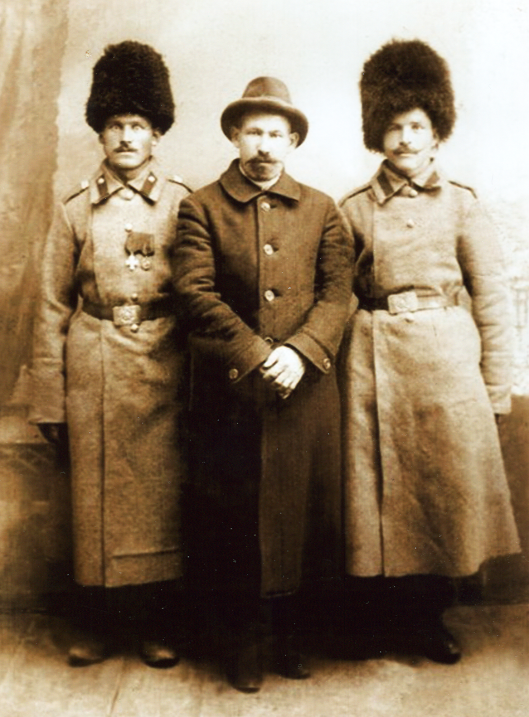    	После молебна и пастырского приветствия съезд открыл председатель организационной комиссии хорунжий Александр Александрович Сотников. Для ведения собрания были избраны председатель хорунжий А.А. Сотников, его заместители Н.В. Монастыршин и таштыпский делегат урядник Ананий Гордеевич Шахматов, секретари заседания урядники И.Г. Казанцев и М.И. Скобеев.   	Съезд единогласно принял предложение об отправке приветственных телеграмм в Петроград – военному министру Временного правительства Керенскому, командующему войсками Иркутского военного округа, в Омск – «казаку-гражданину» Григорию Николаевичу Потанину, Петроградскому Совету солдатских, казачьих, рабочих и крестьянских депутатов, Всероссийскому съезду крестьянских депутатов и казакам – енисейцам в действующую армию.                         	Первый съезд Енисейского свободного казачества приветствовал крушение самодержавия, «господство которого было истинным проклятием для народа» и посчитал «огромной опасностью … возвращение к власти старой царской фамилии и установлении монархии», в какой бы то ни было форме.   	Съезд рассмотрел вопросы об отношении казаков к Временному правительству, к войне и миру, к Учредительному собранию, Областной Сибирской думе, о взаимоотношении с крестьянством и другие текущие вопросы. Делегаты съезда высказались за поддержку Временного правительства и оказали ему полное доверие.    	В то же время казачий съезд посчитал «неотложным делом объединение всего трудового народа вокруг Советов… и создание единого органа всего революционного народа в лице Всероссийского Совета рабочих, солдатских, крестьянских и казачьих депутатов». Этот Совет должен взять на себя роль революционного парламента».   	По вопросу о войне съезд высказался против заключения сепаратного мира, осудив всякое братание на фронте, как ослабляющее мощь армии, заклеймил презрением дезертиров.    	Главное решение на съезде было о создании Енисейского казачьего войска, поскольку енисейские казаки на этот момент времени не имели войскового статуса и ранее именовались казачьим населением Енисейской губернии.